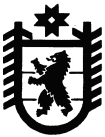 Российская Федерация Республика КарелияУправление труда и занятости Республики КарелияПРИКАЗ№ 129/УТЗ-П	                       				    от 29 июня 2023 г.Об утверждении форм документов, представляемых участниками отбора в целях получения субсидий из бюджета Республики Карелия на мероприятия по активной политике занятости населения и социальной поддержке безработных граждан (субсидии некоммерческим организациям (за исключением государственных (муниципальных) учреждений, государственных корпораций (компаний), публично-правовых компаний)В целях организации работы Государственного казенного учреждения Республики Карелия «Центр занятости населения Республики Карелия» по проведению отборов некоммерческих организаций на предоставление субсидий из бюджета Республики Карелия на мероприятия по активной политике занятости населения и социальной поддержке безработных граждан (субсидии некоммерческим организациям (за исключением государственных (муниципальных) учреждений, государственных корпораций (компаний), публично-правовых компаний) в соответствии с Порядком определения объема и предоставления из бюджета Республики Карелия субсидий на мероприятия по активной политике занятости населения и социальной поддержке безработных граждан (субсидии некоммерческим организациям (за исключением государственных (муниципальных) учреждений, государственных корпораций (компаний), публично-правовых компаний), утвержденным постановлением Правительства Республики Карелия от 23 сентября 2021 года № 418-П,ПРИКАЗЫВАЮ:Утвердить прилагаемые:форму заявки на предоставление из бюджета Республики Карелия субсидий некоммерческим организациям (за исключением государственных (муниципальных) учреждений, государственных корпораций (компаний), публично-правовых компаний) на возмещение расходов работодателей на выплату заработной платы участникам мероприятий (наставникам) (кроме несовершеннолетних граждан в возрасте от 14 до 18 лет) согласно приложению 1 к настоящему приказу;форму заявки на предоставление из бюджета Республики Карелия субсидий некоммерческим организациям (за исключением государственных (муниципальных) учреждений, государственных корпораций (компаний), публично-правовых компаний) на возмещение расходов работодателей на выплату заработной платы несовершеннолетним гражданам в возрасте от 14 до 18 лет, трудоустроенным в свободное от учебы время, согласно приложению 2 к настоящему приказу;форму заявки на предоставление из бюджета Республики Карелия субсидий некоммерческим организациям (за исключением государственных (муниципальных) учреждений, государственных корпораций (компаний), публично-правовых компаний) на финансовое обеспечение затрат работодателей согласно приложению 3 к настоящему приказу;форму сведений о некоммерческой организации - участнике отбора согласно приложению 4 к настоящему приказу;рекомендуемую форму справки, подтверждающей соответствие участника отбора требованиям и условиям предоставления субсидии, согласно приложению 5 к настоящему приказу.Приложение 1 к приказу Управления труда и занятости Республики Карелия от 29 июня 2023 года № 129/УТЗ-ПГосударственное казенное учреждение Республики Карелия «Центр занятости населения Республики Карелия»Заявкана предоставление из бюджета Республики Карелия субсидий  некоммерческим организациям (за исключением государственных (муниципальных) учреждений, государственных корпораций (компаний), публично-правовых компаний) на возмещение расходов работодателей на выплату заработной платы участникам мероприятий (наставникам) (кроме несовершеннолетних граждан в возрасте от 14 до 18 лет)Отбор на предоставление из бюджета Республики Карелия субсидии № __________________________________________________________________________________________                (наименование некоммерческой организации)В соответствии с подпунктами «а», «г» - «ж» пункта 5 Порядка определения объема и предоставления из бюджета Республики Карелия субсидий на мероприятия по активной политике занятости населения и социальной поддержке безработных граждан (субсидии некоммерческим организациям (за исключением государственных (муниципальных) учреждений, государственных корпораций (компаний), публично-правовых компаний), утвержденным постановлением Правительства Республики Карелия от 23 сентября 2021 года № 418-П (далее - Порядок предоставления субсидии), прошу предоставить из бюджета Республики Карелия субсидию на возмещение (частичное возмещение) расходов на выплату заработной платы _____________________________________________________________               (указывается категория граждан, трудоустроенных по направлению органов службы занятости __________________________________________________________________(далее - участники мероприятия) и(или) наставников, оказывающих помощь участникам мероприятий, __________________________________________________________________в соответствии с Порядком предоставления субсидии)Количество участников мероприятия (наставников): __________ человек;период трудоустройства (наставничества): с __________________ по __________________; общий размер возмещения расходов на частичную оплату труда за весь период трудоустройства (наставничества): ________________ (_____________ ______________________) рублей.Общий размер субсидии: _________________ (___________________) рублей.Согласен на публикацию (размещение) в информационно-телекоммуникационной сети «Интернет» информации о __________________________________________________________________(наименование некоммерческой организации)как участнике отбора на получение субсидии, о настоящей заявке, иной информации, связанной с проведением отбора на получение субсидии.Руководитель некоммерческой организации_____________   ________________________      (подпись)               (расшифровка подписи)«____» ______________ 20___г.Приложение 2 к приказу Управления труда и занятости Республики Карелия от «___» ___________ 2023 года № ____/УТЗ-ПГосударственное казенное учреждение Республики Карелия «Центр занятости населения Республики Карелия»Заявкана предоставление из бюджета Республики Карелия субсидий  некоммерческим организациям (за исключением государственных (муниципальных) учреждений, государственных корпораций (компаний), публично-правовых компаний) на возмещение расходов работодателей на выплату заработной платы несовершеннолетним гражданам в возрасте от 14 до 18 лет, трудоустроенным в свободное от учебы времяОтбор на предоставление из бюджета Республики Карелия субсидии № __________________________________________________________________________________________                (наименование некоммерческой организации)В соответствии с абзацем шестым подпункта «д» пункта 5 Порядка определения объема и предоставления из бюджета Республики Карелия субсидий на мероприятия по активной политике занятости населения и социальной поддержке безработных граждан (субсидии некоммерческим организациям (за исключением государственных (муниципальных) учреждений, государственных корпораций (компаний), публично-правовых компаний), утвержденным постановлением Правительства Республики Карелия от 23 сентября 2021 года № 418-П (далее - Порядок предоставления субсидии), прошу предоставить из бюджета Республики Карелия субсидию на возмещение (частичное возмещение) расходов на выплату заработной платы несовершеннолетним гражданам в возрасте от 14 до 18 лет, трудоустроенным в свободное от учебы время.Численность несовершеннолетних граждан: __________ человек;период трудоустройства с __________________ по __________________; продолжительность рабочего времени одного несовершеннолетнего гражданина за полный период трудоустройства: ____________________ час.;Расчет размера субсидии на частичное возмещение расходов на выплату заработной платы несовершеннолетним гражданам в возрасте от 14 до 18 лет:ОР = МРОТ*(ПВ/МН)*РК*СН*СВ*КУ,где:ОР - общий размер расходов на выплату заработной платы несовершеннолетним гражданам;МРОТ - минимальный размер оплаты труда, установленный федеральным законодательством;ПВ - продолжительность рабочего времени одного участника за полный период трудоустройства (час);МН - месячная норма рабочего времени в часах (час);РК - районный коэффициент;СН - северная надбавка; СВ - страховые взносы в государственные внебюджетные фонды;КУ - численность несовершеннолетних граждан, трудоустроенных работодателем (чел.).Общий размер возмещения расходов на частичную оплату труда за весь период трудоустройства несовершеннолетних граждан: ________________ (_____________ ______________________) рублей.Общий размер субсидии: _________________ (___________________) рублей.Согласен на публикацию (размещение) в информационно-телекоммуникационной сети «Интернет» информации о __________________________________________________________________(наименование некоммерческой организации)как участнике отбора на получение субсидии, о настоящей заявке, иной информации, связанной с проведением отбора на получение субсидии.Руководитель некоммерческой организации_____________   ________________________      (подпись)               (расшифровка подписи)«____» ______________ 20___г.Приложение 3 к приказу Управления труда и занятости Республики Карелия от «___» ___________ 2023 года № ____/УТЗ-ПГосударственное казенное учреждение Республики Карелия «Центр занятости населения Республики Карелия»Заявка на предоставление из бюджета Республики Карелия субсидий некоммерческим организациям (за исключением государственных (муниципальных) учреждений, государственных корпораций (компаний), публично-правовых компаний) на финансовое обеспечение затрат работодателейОтбор на предоставление из бюджета Республики Карелия субсидии № __________________________________________________________________________________________                (наименование некоммерческой организации)В соответствии с подпунктами «б», «в» и «з» пункта 5 Порядка определения объема и предоставления из бюджета Республики Карелия субсидий на мероприятия по активной политике занятости населения и социальной поддержке безработных граждан (субсидии некоммерческим организациям (за исключением государственных (муниципальных) учреждений, государственных корпораций (компаний), публично-правовых компаний), утвержденным постановлением Правительства Республики Карелия от 23 сентября 2021 года № 418-П (далее - Порядок предоставления субсидии), прошу предоставить из бюджета Республики Карелия субсидию на финансовое обеспечение затрат:1) на оборудование (оснащение) рабочих мест для трудоустройства незанятых инвалидов;количество оборудуемых (оснащаемых) рабочих мест: ____________________;количество единиц и общая характеристика оборудования, используемого для оборудования (оснащения) рабочего места: ________________________________________________________________________________________________________________________________________________________________________________________________________________________________________________________________________;характеристика рабочего места (профессии (специальности), по которым  оборудуются (оснащаются) рабочие места; профессионально-квалификационные требования к работнику для осуществления трудовой 
деятельности на оборудованном (оснащенном) рабочем месте): ________________________________________________________________________________________________________________________________________________________________________________________________________________________________________________________________________;2) на создание инфраструктуры, необходимой для беспрепятственного доступа незанятых инвалидов к оборудованным (оснащенным) для них рабочим местам;количество единиц и общая характеристика оборудования, используемого для создания инфраструктуры, необходимой для беспрепятственного доступа незанятых инвалидов к оборудованным (оснащенным) для них рабочим местам: ________________________________________________________________________________________________________________________________________________________________________________________________________________________________________________________________________; 3) на оплату образовательных услуг, связанных с организацией профессионального обучения инвалидов по программам профессиональной подготовки, переподготовки или повышения квалификации, трудоустроенных по направлению органов службы занятости;Ф.И.О. инвалидов, трудоустроенных по направлению органов службы занятости на оборудованные (оснащенные) для них работодателями рабочие места: ______________________________________________________________________________________________________________________________;наименование программы профессиональной подготовки (курса повышения квалификации): ____________________________________________________________________________________________________________;наименование образовательной организации: _________________________________________________________________________________________;стоимость профессионального обучения: ______________________ руб.Планируемый общий размер затрат, источником финансового обеспечения которых является субсидия: ________________ (_____________ ______________________) рублей, в том числе нана оборудование (оснащение) рабочих мест для трудоустройства незанятых инвалидов: ___________ (_____________________________) рублей; на создание инфраструктуры, необходимой для беспрепятственного доступа незанятых инвалидов к оборудованным (оснащенным) для них рабочим местам: ______________ (_____________________________) рублей; на оплату образовательных услуг, связанных с организацией профессионального обучения инвалидов, трудоустроенных по направлению органов службы занятости: _________________ (__________________________________) рублей.Общий размер субсидии: _________________ (___________________) рублей.Согласен на публикацию (размещение) в информационно-телекоммуникационной сети «Интернет» информации о __________________________________________________________________(наименование некоммерческой организации)как участнике отбора на получение субсидии, о настоящей заявке, иной информации, связанной с проведением отбора на получение субсидии.Руководитель некоммерческой организации_____________   ________________________      (подпись)               (расшифровка подписи)«____» ______________ 20___г.Приложение 4 к приказу Управления труда и занятости Республики Карелия от «___» _____________ 2023 года №     -УТЗ/ПГосударственное казенное учреждение Республики Карелия «Центр занятости населения Республики Карелия»Сведенияо некоммерческой организации -  участнике отбораРуководитель некоммерческой организации_________________  /  ___________________             (подпись)                            (расшифровка подписи)«___» ___________ 20___ г.Приложение 5 к приказу Управления труда и занятости Республики Карелия от «___» ______________ 2023 года №    -/УТЗ-ПРекомендуемая формаГосударственное казенное учреждение Республики Карелия «Центр занятости населения Республики Карелия»Справка, подтверждающая соответствие участника отбора требованиям и условиям предоставления субсидии на __________________________________________________________________(цели предоставления субсидии)(на дату подачи заявки на предоставление субсидии) Наименование некоммерческой организации: _____________________________________________________________________________________________________________________________________ (далее - участник отбора).Юридический адрес некоммерческой организации: ____________________________________________________________________________________Настоящим подтверждаю на момент подачи настоящей заявки соответствие участника отбора требованиям, установленным пунктом 12 Порядка определения объема и предоставления из бюджета Республики Карелия субсидий на мероприятия по активной политике занятости населения и социальной поддержке безработных граждан (субсидии некоммерческим организациям (за исключением государственных (муниципальных) учреждений, государственных корпораций (компаний), публично-правовых компаний), утвержденного постановлением Правительства Республики Карелия от 23 сентября 2021 года № 418-П.Ознакомлен с информацией о том, что субсидия на заявленные цели предоставляется при соблюдении вышеназванных требований, а также при:а) принятии получателем субсидии обязательств по достижению установленного в соглашении о предоставлении субсидии (далее - соглашение) значения результата, его характеристики (показателя, необходимого для достижения результата);б) включении в соглашение:положений, предусматривающих согласие получателя субсидии и лиц, являющихся поставщиками (подрядчиками, исполнителями) по договорам (соглашениям), заключенным в целях исполнения обязательств по соглашению, на осуществление Учреждением в отношении их проверок соблюдения порядка и условий предоставления субсидии, в том числе в части достижения результатов, а также проверок уполномоченным органом государственного финансового контроля (далее - орган финансового контроля) в соответствии со статьями 2681 и 2692 Бюджетного кодекса Российской Федерации;условий о согласовании новых условий соглашения или о расторжении соглашения при недостижении согласия по новым условиям в случае уменьшения распорядителю бюджетных средств ранее доведенных лимитов бюджетных обязательств, приводящего к невозможности предоставления субсидии в размере, определенном в соглашении.Руководитель некоммерческой организации_____________   ________________________          (подпись)                          (расшифровка подписи)«___» ___________ 20__ г.».Начальник Управления Е.Е.ФроловаНаименование некоммерческой организацииЮридический адрес некоммерческой организацииПочтовый адрес некоммерческой организации                      Фамилия, имя, отчество и наименование  должности руководителя некоммерческой организации, контактный телефон              Фамилия, имя, отчество главного        бухгалтера (при наличии), контактный телефон                                Фамилия, имя, отчество специалиста,    ответственного за составление отчетных форм, контактный телефон               ФаксE-mail                               ИННКППБанковские реквизитыОтделение № ___________________________(наименование банка)в городе ____________________ р/с ________________________ к/с ________________________                                        БИК _______________________Начальник Управления Е.Е.Фролова